Załącznik nr 2 do SWZ                     Pieczęć WykonawcyDot. postępowania znak: PWK/ZP-PP/23/2022Składając ofertę w postępowaniu o udzielenie zamówienia prowadzonego w trybie przetargu na wykonanie zadania pn.:„Likwidacja otworu nr 1 i 2 na trenie ujęcia wód podziemnych dla wodociągu wiejskiego (dz. nr 223/7 ob. Płonno)”Oświadczamy, że:posiadamy uprawnienia do wykonywania określonej działalności lub czynności, jeżeli ustawy nakładają obowiązek posiadania takich uprawnień,posiadamy niezbędną wiedzę i doświadczenie oraz dysponujemy potencjałem technicznym i osobami zdolnymi do wykonania zamówienia,znajdujemy się w sytuacji ekonomicznej i finansowej zapewniającej wykonanie zamówienia,nie podlegamy wykluczeniu z postępowania o udzielenia zamówienia.prace wyszczególnione w SWZ zostaną wykonane zgodnie z warunkami przetargowymi, wymogami Zamawiającego, postanowieniami umownymi, zasadami współczesnej wiedzy technicznej oraz obowiązującymi w tym zakresie przepisami i normami,...........................................dnia................................................................................................................................................................................……………………………podpisy osób wskazanych w dokumencie uprawniającym do występowania w obrocie prawnym 
lub posiadających stosowne pełnomocnictwoPrzedsiębiorstwo Wodociągowo-Kanalizacyjne „PŁONIA”  
Sp. z o.o.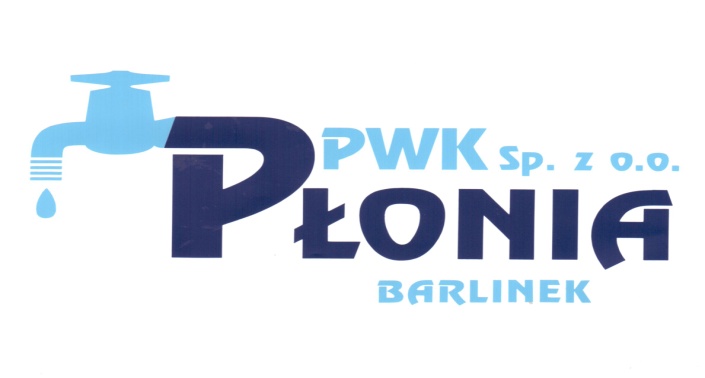 ul. Fabryczna 574-320 Barlinekwoj. zachodniopomorskiekraj: PolskaTelefon: 95-746-2100Telefaks: 95-746-2100Adres internetowy: www.pwkplonia.pl   e-mail: biuro@pwkplonia.pl 